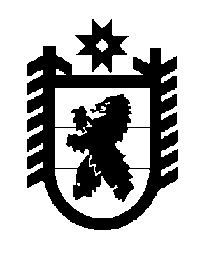 Российская Федерация Республика Карелия    ПРАВИТЕЛЬСТВО РЕСПУБЛИКИ КАРЕЛИЯРАСПОРЯЖЕНИЕот  7 июля 2015 года № 433р-Пг. Петрозаводск В целях проверки готовности базы мобилизационного развертывания в Республике Карелия, в соответствии с требованиями федеральных законов от 31 мая 1996 года № 61-ФЗ «Об обороне», от 26 февраля 1997 года № 31-ФЗ «О мобилизационной подготовке и мобилизации в Российской Федерации», постановления Правительства Российской Федерации от 30 декабря 2006 года № 852 «Об утверждении Положения о призыве граждан Российской Федерации по мобилизации, приписанных к воинским частям (предназначенных в специальные формирования), для прохождения военной службы на воинских должностях, предусмотренных штатами военного времени, или направления их для работы на должностях гражданского персонала Вооруженных Сил Российской Федерации, других войск, воинских формирований, органов и специальных формирований»:1. Образовать комиссию по проведению смотра-конкурса на лучшую базу мобилизационного развертывания в Республике Карелия в составе согласно приложению к настоящему распоряжению.2. Рекомендовать органам местного самоуправления муниципальных районов и городских округов в Республике Карелия совместно с отделами военного комиссариата Республики Карелия по муниципальным образованиям:а) организовать проведение смотра-конкурса на лучшую базу мобилизационного развертывания в Республике Карелия на территориях муниципальных районов и городских округов в Республике Карелия         (далее – смотр-конкурс) с 3 по 7 августа 2015 года;б) создать конкурсные комиссии, в состав которых включить представителей администраций муниципальных районов и городских округов в Республике Карелия и отделов военного комиссариата Республики Карелия по муниципальным образованиям;2в) до 12 августа 2015 года направить в военный комиссариат Республики Карелия результаты смотра-конкурса.3. Рекомендовать органам местного самоуправления городских и сельских поселений в Республике Карелия, руководителям организаций, на базе которых развертываются рабочие элементы базы мобилизационного развертывания, принять участие в смотре-конкурсе.           ГлаваРеспублики  Карелия                                                             А.П. ХудилайненСостав комиссии по проведению смотра-конкурса на лучшую базу мобилизационного развертывания в Республике Карелия_______________Приложение к распоряжению Правительства Республики Карелия от 7 июля 2015 года № 433р-ПМоисеев А.А.-заместитель Главы Республики Карелия – Руководитель Администрации Главы Республики Карелия, председатель комиссии Артемьев А.А.-военный комиссар Республики Карелия, замести-тель председателя комиссии (по согласованию) Войлоков А.С.-начальник отделения Военного комиссариата Республики Карелия, секретарь комиссии (по согласованию)Зубков В.В.-начальник управления Администрации Главы Республики Карелия Кива С.Л.-начальник отделения Военного комиссариата Республики Карелия (по согласованию)Фенько А.А.-начальник отдела Военного комиссариата Республики Карелия (по согласованию)